#HAVHope Friday, June 3, 2022 Social Media Toolkit#HAVhope is a national day of awareness to highlight how America’s hospitals and health systems combat violence in their workplaces and communities. June 3 marks the sixth annual Hospitals Against Violence #HAVhope Friday to highlight that hospitals and health systems continue working toward partnerships, innovations and creative thinking to build a safe workplace and community.We invite you to share using #HAVhope what your hospital or health system is doing in this effort. By operating as a united front, our hospitals can forge a path for all to have hope.Join the campaign – Click to tweetJoin your community hospital for a national day of awareness of how health care organizations are combating violence in their workplace. #HAVHopeHow is your hospital or health system bringing awareness to or promoting community violence prevention and workplace safety? Share your story with #HAVhope >>> http://ow.ly/tGEN50Ja5VUI’m joining my hospital with a commitment to mitigate violence in our hospitals & workforce. Together, we join @ahahospitals today to raise awareness & find solutions. #HAVHope http://ow.ly/mHSg50Ja6sQHospitals work with community members to cultivate a safe environment for their workforce and patients. Join us on June 3 to raise awareness of the work hospitals are doing to combat violence. #HAVHope http://ow.ly/rocY50JajsbAll forms of violence affect your community. Take a stand against workplace and community violence by joining forces with hospitals and health systems in #HAVhope Friday, a national day of awareness to end violence. http://ow.ly/6fsj50JakOPClick to Retweet @AHAHospitals to show your support leading up to #HAVHope on June 3. #HAVhope is a national day of awareness to highlight how America’s hospitals and health systems combat violence in their workplaces and communities. Join @ahahospitals on June 3rd and take a stand against workplace and community violence.Instagram & Facebook AR Filter EffectJoin hospitals in standing up to violence in your community with the #HAVhope Instagram and Facebook AR filter effect.Add a filter to your Instagram story by searching Instagram story filter effects for“#HAVhope Friday” or visit the AHA Instagram profile. Link to filter - https://www.instagram.com/ar/4953666474702650/Add a filter to your Facebook story by searching Facebook story filter effects for“#HAVhope Friday”. Link to filter - https://www.facebook.com/fbcameraeffects/tryit/4953666474702650/#HAVHope Giphy LibraryOn platforms that use Giphy and Gifs search for “HAVHope” to populate #HAVhope campaign gifs.Access gifs and shareGRAPHICS: Download additional graphics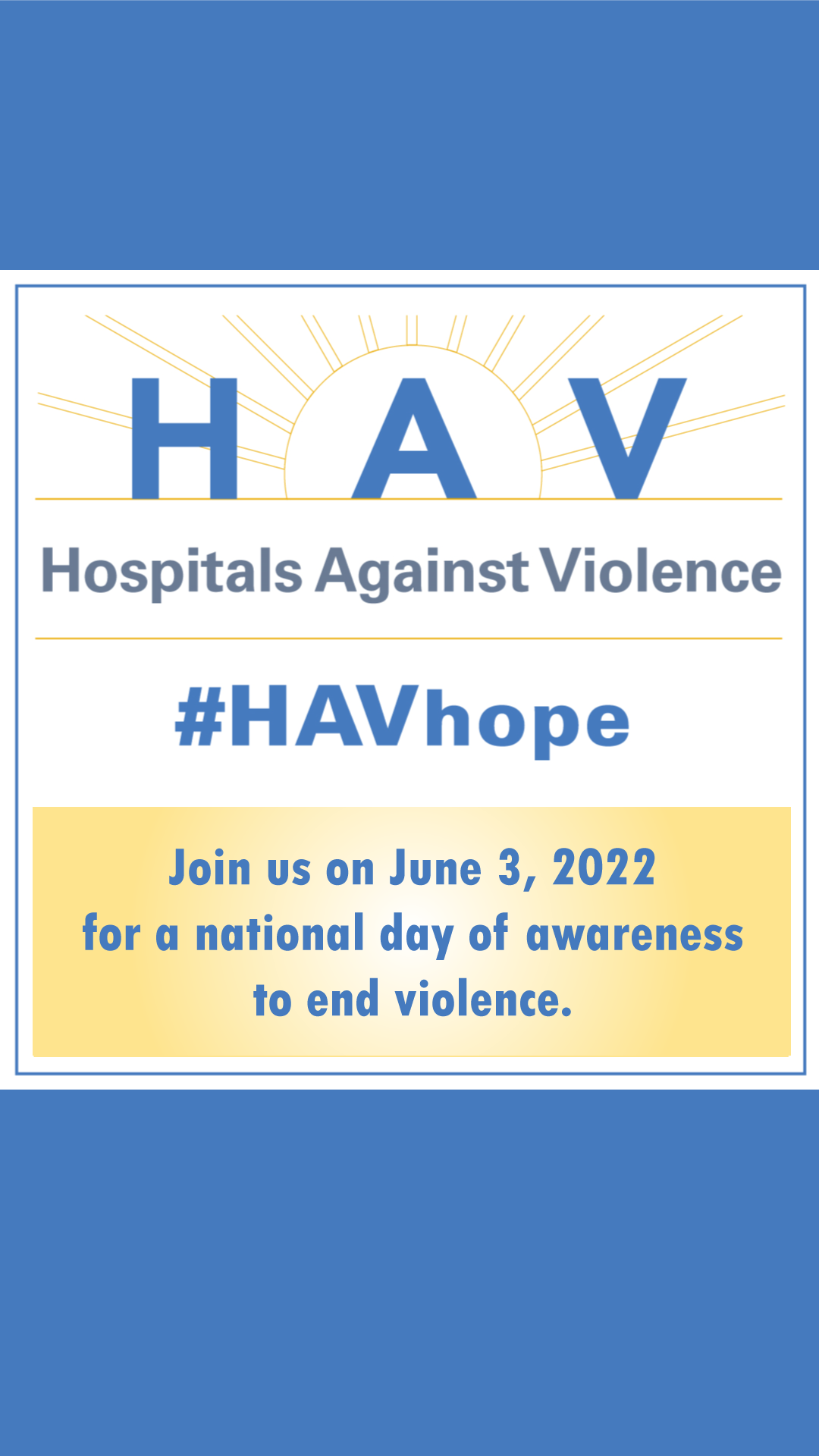 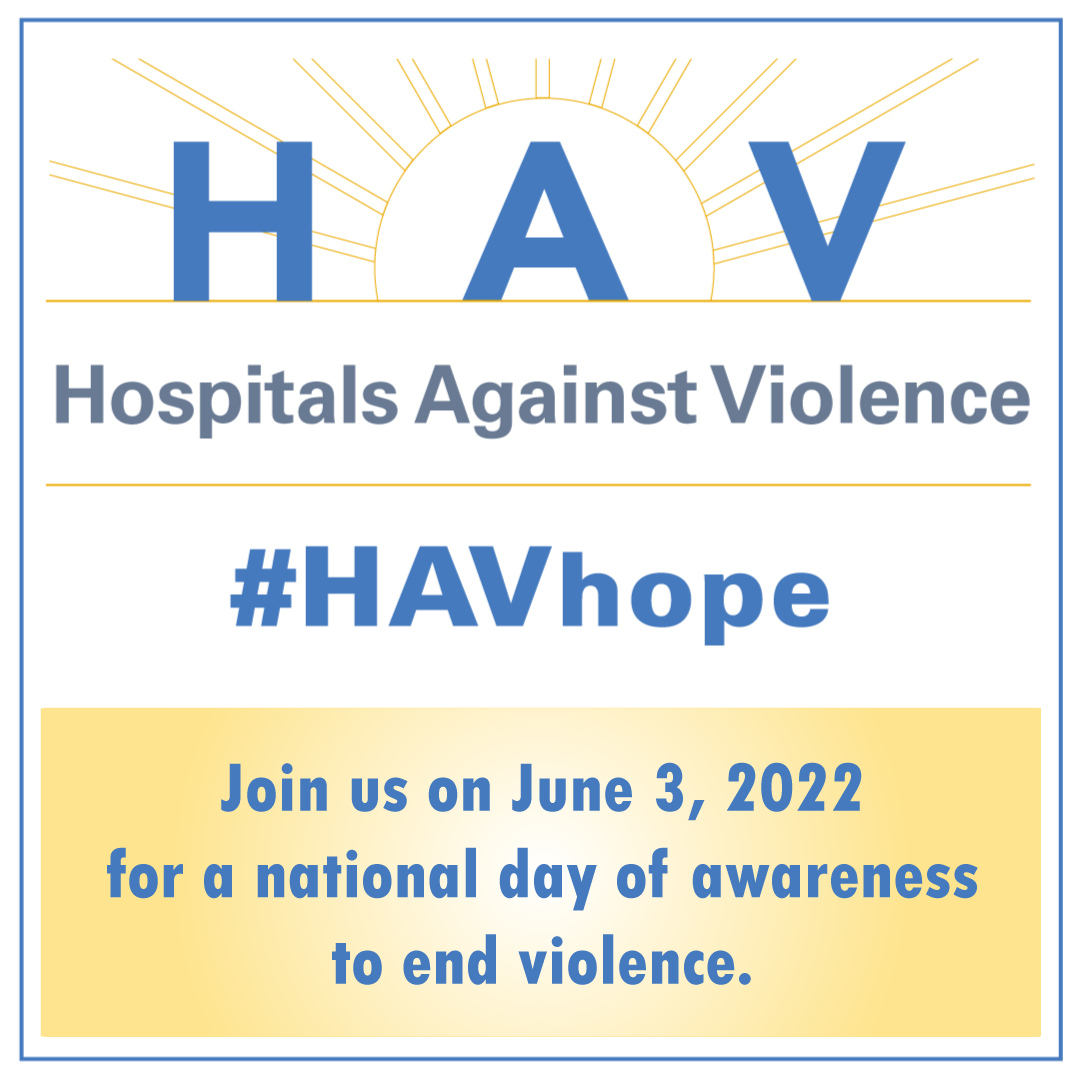 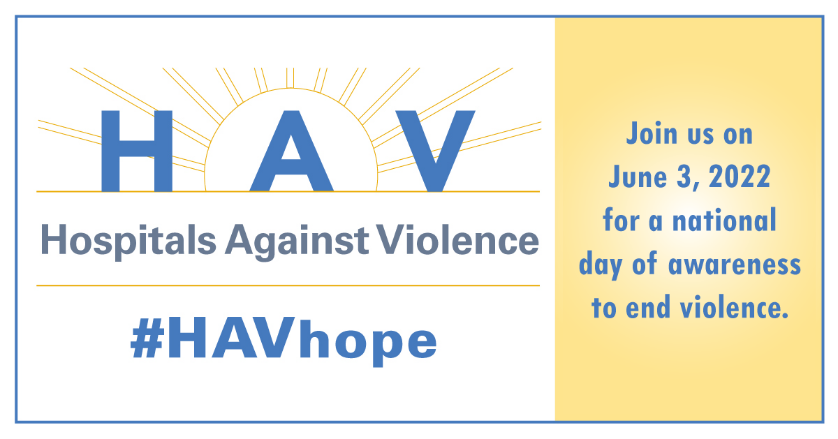 